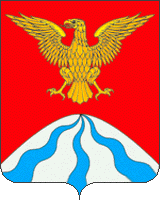 ФИНАНСОВОЕ УПРАВЛЕНИЕ АДМИНИСТРАЦИИ МУНИЦИПАЛЬНОГО ОБРАЗОВАНИЯ «ХОЛМ-ЖИРКОВСКИЙ РАЙОН» СМОЛЕНСКОЙ ОБЛАСТИП  Р  И  К  А  Зот .12.2016 г.                      ПРОЕКТ                                               № О наделении на 2017 год и наплановый период 2018 и 2019 годов бюджетными полномочиямиадминистратора доходовВ соответствии со ст. 160.1 Бюджетного Кодекса Российской Федерации, а также на основании Решения Холм-Жирковского районного Совета депутатов от 28.12.2016г. № 76 «О бюджете муниципального образования «Холм-Жирковский район» Смоленской области на 2017 год и на плановый период 2018 и 2019 годов», в целях своевременного и правильного зачисления платежей в доход бюджета муниципального района,п р и к а з ы в а ю:	1.Возложить на Финансовое управление Администрации муниципального образования «Холм-Жирковский район» Смоленской области исполнение полномочий администратора дохода бюджета муниципального района, с осуществлением бюджетных полномочий в соответствии с Бюджетным кодексом и принимаемыми в соответствии с ним нормативными правовыми актами, регулирующими бюджетные отношения.	2.Закрепить за Финансовым управлением Администрации муниципального образования «Холм-Жирковский район» Смоленской области администрирование кодов доходов бюджетной классификации согласно приложению.	3. Данный приказ вступает в силу с 01.01.2017 года.Начальник Финансового управленияАдминистрации муниципального образования«Холм-Жирковский район» Смоленской области                Т.М. Станько                     			               П Е Р Е Ч Е Н Ькодов  доходов бюджета, администрируемых Финансовым управлением Администрации муниципального образования «Холм-Жирковский район» Смоленской области Приложение к приказу Финансового управления Администрации муниципального образования «Холм-Жирковский район» Смоленской области от.12.2016 г. № Код бюджетной классификации Российской ФедерацииНаименование903 1 13 02995 05 0000 130Прочие доходы от компенсации затрат  бюджетов муниципальных районов903 1 17 01050 05 0000 180Невыясненные поступления, зачисляемые в бюджеты муниципальных районов903 2 02 15001 05 0000 151Дотации бюджетам муниципальных районов на выравнивание бюджетной обеспеченности903 2 02 15002 05 0000 151Дотации бюджетам муниципальных районов на поддержку мер  по обеспечению сбалансированности бюджетов903 2 02 29999 05 0017 151Субсидии для софинансирования расходов бюджетов муниципальных районов Смоленской области по выравниванию уровня бюджетной обеспеченности поселений Смоленской области, входящих в состав муниципальных районов Смоленской области, за счет средств бюджетов данных муниципальных образований Смоленской области 903 2 02 30024 05 0003 151Субвенция бюджетам муниципальных районов Смоленской области на осуществление полномочий органов государственной власти Смоленской области по расчету и предоставлению дотаций бюджетам поселений Смоленской области за счет средств областного бюджета в соответствии с областным законом от 29.09.2005 № 87-з «О межбюджетных отношениях в Смоленской области»903 2 02 40014 05 2010 151Межбюджетные трансферты, передаваемые бюджету муниципального района из бюджета Агибаловского сельского поселения на осуществление части полномочий по казначейскому исполнению бюджета в соответствии с заключенными соглашениями 903 2 02 40014 05 2020 151Межбюджетные трансферты, передаваемые бюджету муниципального района из бюджета Батуринского сельского поселения на осуществление части полномочий по казначейскому исполнению бюджета в соответствии с заключенными соглашениями 903 2 02 40014 05 2030 151Межбюджетные трансферты, передаваемые бюджету муниципального района из бюджета Богдановского сельского поселения на осуществление части полномочий по казначейскому исполнению бюджета в соответствии с заключенными соглашениями 903 2 02 40014 05 2040 151Межбюджетные трансферты, передаваемые бюджету муниципального района из бюджета Болышевского сельского поселения на осуществление части полномочий по казначейскому исполнению бюджета в соответствии с заключенными соглашениями 903 2 02 40014 05 2050 151Межбюджетные трансферты, передаваемые бюджету муниципального района из бюджета Игоревского сельского поселения на осуществление части полномочий по казначейскому исполнению бюджета в соответствии с заключенными соглашениями 903 2 02 40014 05 2060 151Межбюджетные трансферты, передаваемые бюджету муниципального района из бюджета Канютинского сельского поселения на осуществление части полномочий по казначейскому исполнению бюджета в соответствии с заключенными соглашениями 903 2 02 40014 05 2070 151Межбюджетные трансферты, передаваемые бюджету муниципального района из бюджета Лехминского сельского поселения на осуществление части полномочий по казначейскому исполнению бюджета в соответствии с заключенными соглашениями 903 2 02 40014 05 2080 151Межбюджетные трансферты, передаваемые бюджету муниципального района из бюджета Нахимовского сельского поселения на осуществление части полномочий по казначейскому исполнению бюджета в соответствии с заключенными соглашениями 903 2 02 40014 05 2090 151Межбюджетные трансферты, передаваемые бюджету муниципального района из бюджета Никитинского сельского поселения на осуществление части полномочий по казначейскому исполнению бюджета в соответствии с заключенными соглашениями 903 2 02 40014 05 2110 151Межбюджетные трансферты, передаваемые бюджету муниципального района из бюджета Пигулинского сельского поселения на осуществление части полномочий по казначейскому исполнению бюджета в соответствии с заключенными соглашениями 903 2 02 40014 05 2120 151Межбюджетные трансферты, передаваемые бюджету муниципального района из бюджета Стешинского сельского поселения на осуществление части полномочий по казначейскому исполнению бюджета в соответствии с заключенными соглашениями 903 2 02 40014 05 2130 151Межбюджетные трансферты, передаваемые бюджету муниципального района из бюджета Томского сельского поселения на осуществление части полномочий по казначейскому исполнению бюджета в соответствии с заключенными соглашениями 903 2 02 40014 05 2140 151Межбюджетные трансферты, передаваемые бюджету муниципального района из бюджета Тупиковского сельского поселения на осуществление части полномочий по казначейскому исполнению бюджета в соответствии с заключенными соглашениями 903 2 02 40014 05 2150 151Межбюджетные трансферты, передаваемые бюджету муниципального района из бюджета Холм-Жирковского городского поселения на осуществление части полномочий по казначейскому исполнению бюджета в соответствии с заключенными соглашениями 903 2 02 40014 05 2160 151Межбюджетные трансферты, передаваемые бюджету муниципального района из бюджета Печатниковского сельского поселения на осуществление части полномочий по казначейскому исполнению бюджета в соответствии с заключенными соглашениями 903 2 08 05000 05 0000 180Перечисления из бюджетов муниципальных районов (в бюджеты муниципальных районов) для осуществления возврата (зачета) излишне уплаченных или излишне взысканных сумм налогов, сборов и иных платежей, а также сумм процентов за несвоевременное осуществление такого возврата и процентов, начисленных на излишне взысканные суммы903 2 19 60010 05 0000 151Возврат прочих остатков субсидий, субвенций и иных межбюджетных трансфертов, имеющих целевое назначение, прошлых лет из бюджетов муниципальных районов